Ringtee tn 52 krundi detailplaneeringu kooskõlastamineVõttes aluseks Teeseaduse § 5 lg 2, § 10, § 13 lg 1 ja 2, § 17 lg 2, § 19 lg 2, § 25 lg 2, § 29 lg 2, § 36, § 37, Tee ja tee kaitsevööndi kasutamise ja kaitsmise nõuded (RTL 1999, 155, 2173) ning Planeerimisseaduse § 17 kooskõlastab Maanteeamet Tartu maakonnas Tartu linnas rahvusvahelise põhimaantee nr 2 (E263) Tallinn-Tartu-Võru-Luhamaa (edaspidi põhimaantee) km 182,68-182,83 ääres asuva Ringtee tn 52 (katastritunnusega 79502:005:0004) kinnistu detailplaneeringu (edaspidi planeeringu).Planeeringuga on ette nähtud tankla korrastamine ning täiendava ärihoone rajamine, kusjuures hoonestusalad jäävad väljapoole põhimaantee teekaitsevööndit välja arvatud tankla varjualune. Planeeringuga on ette nähtud põhimaantee teemaal 5-kohalise veoautode parkla rekonstrueerimine ning jalgratta- ja jalgtee rajamine. Teemaa puhul on tegemist riigivaraga, mille valitsejaks on Riigivaraseaduse § 4 lg 2 punkt 7 järgi Majandus- ja Kommunikatsiooniministeerium. Majandus- ja Kommunikatsiooniministeerium on väljendanud 13.10.2014 kirjaga nr 1.10-11/14-00686/002 valmisolekut teemaale rajatiste planeerimiseks ning andnud edasised juhised (kirja lisana kaasas). Peale planeeringu kehtestamist peab tulevane rajatiste omanik täitma Majandus- ja Kommunikatsiooniministeeriumi kirjas toodud nõuded ning seejärel on võimalik planeeringu realiseerimine teemaal.Lugupidamisega(allkirjastatud digitaalselt)Andres UrmPlaneeringute osakonna juhatajaLisa:	Majandus- ja Kommunikatsiooniministeerium 13.10.2014 kiri nr 1.10-11/14-00686/002Sama:	K-Projekt AS	Rein.Annusver@kprojekt.eeKaarel Lääne 740 8122, Kaarel.Laane@mnt.ee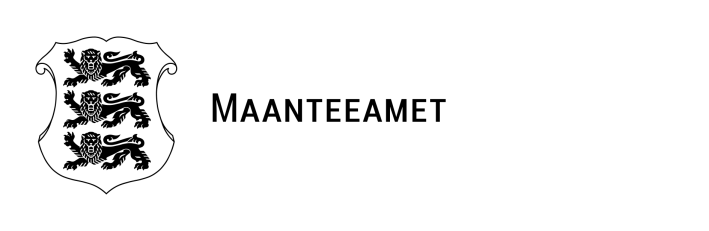 Urmas AhvenTartu LinnavalitsusRaekoja plats 351003  TARTUlpmko@raad.tartu.eeTeie  14.05.2014 nr 9-3.2/DP-12-023Meie 14.11.14 nr 15-4/14-00241/573